Сумська міська радаВиконавчий комітетРІШЕННЯВраховуючи звернення Сумської обласної ради  від 02.12.19 № 01-29/467, відповідно до Порядку утримання кладовищ та функціонування місць поховань, затвердженого рішенням Сумської міської ради від 28.11.07 № 973-МР, керуючись пунктом 1 частини другої статті 52 Закону України «Про місцеве самоврядування в Україні», виконавчий комітет Сумської міської радиВИРІШИВ:Комунальному підприємству «Спецкомбінат» Сумської міської  ради (Короткевич Є.Г.) дозволити поховання видатного діяча держави Берфмана Марка Абрамовича на міському кладовищі по вулиці 20 років Перемоги в секторі, де поховані його рідні.Міський голова									О.М. ЛисенкоАнтоненко 700-564Розіслати: Павленку В.І., Короткевичу Є.Г.від  03.12.2019  № 677Про поховання Берфмана М.А.Начальник відділу організаційно-кадрової роботи	 			А.Г. АнтоненкоНачальник відділу протокольної роботи та контролюЛ.В. МошаНачальник правового управлінняО.В. ЧайченкоЗаступник міського голови, керуючий справами виконавчого комітетуС.Я. Пак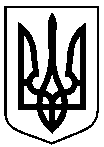 